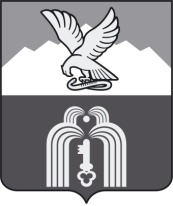 Российская ФедерацияР Е Ш Е Н И ЕДумы города ПятигорскаСтавропольского краяО внесении изменений в Устав муниципального образования города-курорта ПятигорскаВ соответствии с Федеральным законом от 6 октября 2003 года № 131-ФЗ «Об общих принципах организации местного самоуправления в Российской Федерации», Федеральным законом от 21 июля 2005 года № 97-ФЗ «О государственной регистрации уставов муниципальных образований», Уставом муниципального образования города-курорта Пятигорска, учитывая рекомендации публичных слушаний по проекту решения Думы города Пятигорска «О внесении изменений в Устав муниципального образования города-курорта Пятигорска», а также заключение организационного комитета по организации и проведению публичных слушаний (рабочей группы),Дума города ПятигорскаРЕШИЛА:1. Внести в Устав муниципального образования города-курорта Пятигорска, принятый решением Думы города Пятигорска от 31 января 2008 года № 5-26 ГД, следующие изменения:1) в части 1 статьи 6:пункт 13 изложить в следующей редакции:«13) организация предоставления общедоступного и бесплатного дошкольного, начального общего, основного общего, среднего общего образования по основным общеобразовательным программам в муниципальных образовательных организациях (за исключением полномочий по финансовому обеспечению реализации основных общеобразовательных программ в соответствии с федеральными государственными образовательными стандартами), организация предоставления дополнительного образования детей в муниципальных образовательных организациях (за исключением дополнительного образования детей, финансовое обеспечение которого осуществляется органами государственной власти Ставропольского края), создание условий для осуществления присмотра и ухода за детьми, содержания детей в муниципальных образовательных организациях, а также организация отдыха детей в каникулярное время;»;пункт 27 после слов «организация и осуществление мероприятий по» дополнить словами «территориальной обороне и»;в пункте 36 слова «выдача разрешений на установку» заменить словами «утверждение схемы размещения рекламных конструкций на территории города-курорта Пятигорска, выдача разрешений на установку и эксплуатацию», слово «вновь» исключить;2) в пункте 10 части 2 статьи 28 слова «муниципальных программ в области энергосбережения и повышения энергетической эффективности» заменить словами «муниципальных программ комплексного развития систем коммунальной инфраструктуры города-курорта Пятигорска»;3) в статье 37:в пункте 13 части 2 слова «принимает меры по повышению квалификации» заменить словами «организует профессиональное образование и дополнительное профессиональное образование»;в части 4:пункт 14 изложить в следующей редакции:«14) в связи с утратой доверия Президента Российской Федерации в случаях, установленных в части 61 статьи 36 Федерального закона «Об общих принципах организации местного самоуправления в Российской Федерации»;дополнить пунктом 15 следующего содержания:«15) в иных случаях, предусмотренных федеральными законами.»;часть 5 дополнить абзацем двенадцатым следующего содержания:«Полномочия Главы города Пятигорска в случае, предусмотренном пунктом 14 части 4 настоящей статьи, прекращаются со дня вступления в силу правового акта Президента Российской Федерации.»;4) в части 1 статьи 40:пункт 3 после слов «города-курорта Пятигорска,» дополнить словами «программ комплексного развития систем коммунальной инфраструктуры города-курорта Пятигорска,»в пункте 31 слова «долгосрочные целевые» заменить словом «муниципальные»;в пункте 32 слова «долгосрочных целевых» заменить словом «муниципальных»;в пункте 5 слова «определяемом Думой города Пятигорска» заменить словами «установленном уполномоченным Правительством Российской Федерации федеральным органом исполнительной власти»;в пункте 81 слова «реализует утверждаемые Думой города Пятигорска» заменить словами «разрабатывает, утверждает и реализует»;пункт 19 изложить в следующей редакции:«19) организует предоставление общедоступного и бесплатного дошкольного, начального общего, основного общего, среднего общего образования по основным общеобразовательным программам в муниципальных образовательных организациях (за исключением полномочий по финансовому обеспечению реализации основных общеобразовательных программ в соответствии с федеральными государственными образовательными стандартами), организует предоставление дополнительного образования детей в муниципальных образовательных организациях (за исключением дополнительного образования детей, финансовое обеспечение которого осуществляется органами государственной власти Ставропольского края), создает условия для осуществления присмотра и ухода за детьми, содержания детей в муниципальных образовательных организациях, а также организует отдых детей в каникулярное время;»пункт 32 после слов «организует и осуществляет мероприятия по» дополнить словами «территориальной обороне и»;пункт 39 изложить в следующей редакции:«39) утверждает схему размещения рекламных конструкций на территории города-курорта Пятигорска; выдает разрешения на установку и эксплуатацию рекламных конструкций на территории города-курорта Пятигорска, аннулирует такие разрешения, выдает предписания о демонтаже самовольно установленных рекламных конструкций на территории города-курорта Пятигорска, в соответствии с Федеральным законом «О рекламе»;»;дополнить пунктом 485 следующего содержания:«485) осуществляет функции уполномоченного органа в сфере проведения публичных мероприятий на территории города-курорта Пятигорска;»;5) в части 2 статьи 40:в пункте 3 слова «образовательных учреждений высшего профессионального образования» заменить словами «образовательных организаций высшего образования»;пункт 7 признать утратившим силу;6) часть 3 статьи 55 после слов «в виде жилого помещения,» дополнить словами «земельного участка, а также расположенных на земельном участке зданий, сооружений, иных объектов недвижимого имущества, доли в праве общей долевой собственности на указанные объекты недвижимого имущества,»; слово «расположенного» заменить словом «расположенные»;7) в части 1 статьи 72 слова «Федеральным законом от 21 июля 2005 года № 94-ФЗ «О размещении заказов на поставки товаров, выполнение работ, оказание услуг для государственных и муниципальных нужд» заменить словами: «Федеральным законом от 5 апреля 2013 года № 44-ФЗ «О контрактной системе в сфере закупок товаров, работ, услуг для обеспечения государственных и муниципальных нужд».2. Направить настоящее решение в Главное управление Министерства юстиции Российской Федерации по Ставропольскому краю в установленный федеральным законом срок.3. Опубликовать настоящее решение в газете «Пятигорская правда» после его государственной регистрации в установленный федеральным законом срок.4. Контроль за исполнением настоящего решения возложить на Главу города Пятигорска Травнева Л.Н.5. Настоящее решение вступает в силу со дня его подписания, за исключением пункта 1 настоящего решения.6. Пункт 1 настоящего решения вступает в силу со дня его официального опубликования, произведенного после государственной регистрации, за исключением абзаца третьего подпункта 1 и абзаца восьмого подпункта 4, подпункта 7 пункта 1 настоящего решения. 7. Абзац третий подпункта 1 и абзац восьмой подпункта 4, подпункт 7 пункта 1 настоящего решения вступают в силу с 1 января 2014 года. Председатель Думы города Пятигорска                                                                                 Л.В. ПохилькоГлава города Пятигорска                                                               Л.Н. Травнев24 октября 2013 г.№ 31-33 РД